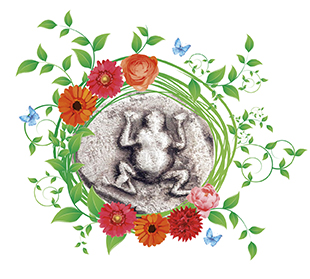 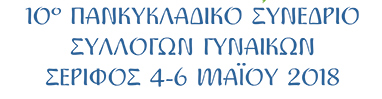 ΠΛΗΡΟΦΟΡΙΕΣ ΔΗΛΩΣΕΙΣ ΣΥΜΜΕΤΟΧΗΣ:Από την διοργάνωση του Συνεδρίου, προφέρεται ειδική τιμή πακέτου για συμμετέχοντες/σες, το οποίο περιλαμβάνει: 3 διανυκτερεύσεις με πρωινό, περιήγηση – ξενάγηση στο νησί με πούλμαν, δυνατότητα παρακολούθησης του Συνεδρίου και του Επιμορφωτικού Σεμιναρίου και  εισιτήριο μετάβασης στη Σέριφο, με το NAXOS STAR, μέσω Πάρου ή Σύρου. Για δηλώσεις συμμετοχής: 1.     Άννα Λοΐζου  -  Πρόεδρος Ο.Συ.Γυ. Κυκλάδων - κινητό  6930 8710772.  Άννα Μαυρουδή -  Αντιπρόεδρος Ο.Συ.Γυ. Κυκλάδων -κινητό  6944993104Στην τιμή πακέτου, δεν περιλαμβάνονται άλλα ακτοπλοϊκά εισιτήρια από Πειραιά και άλλα νησιά, με τα πλοία της γραμμής. ΜΕΤΑΒΑΣΗ ΣΤΗ ΣΕΡΙΦΟ με το ΠΛΟΙΟ ΤΗΣ ΙΣΟΤΗΤΑΣ»Λόγω αδυναμίας ακτοπλοϊκής διασύνδεσης πολλών νησιών των Κυκλάδων με τη Σέριφο, τις ημέρες του Συνεδρίου, έχει ναυλωθεί το τουριστικό πλοίο NAXOS STAR, το οποίο θα μεταφέρει συνέδρους, ομιλητές, επισκέπτες και λοιπούς συμμετέχοντες, προσεγγίζοντας τα λιμάνια της Πάρου και της Σύρου, το μεσημέρι της Πέμπτης 3 Μαΐου 2018. Οι ώρες αναχώρησης είναι οι εξής:  Αναχώρηση από Πάρο στις 14.30 και από Σύρο στις 16.15. Για περισσότερες πληροφορίες, επικοινωνήστε μέσω ηλεκτρονικού ταχυδρομείου στη διεύθυνση: omospondiasyl.gynaikwnkykladwn@gmail.com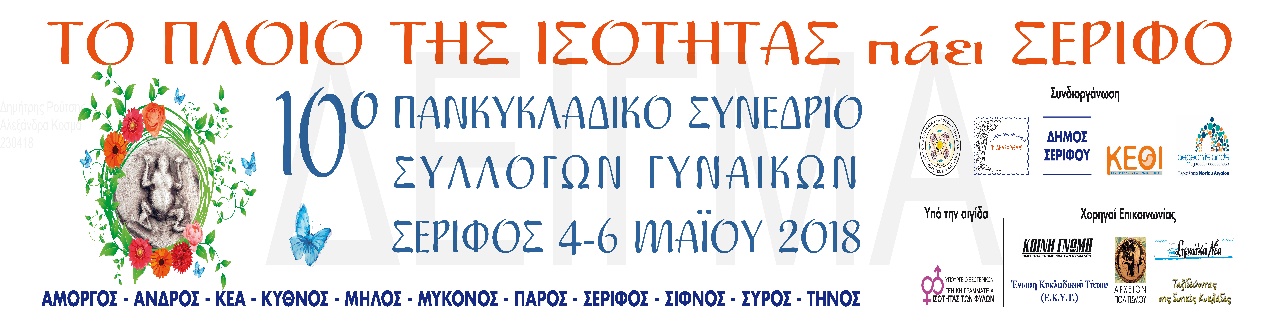 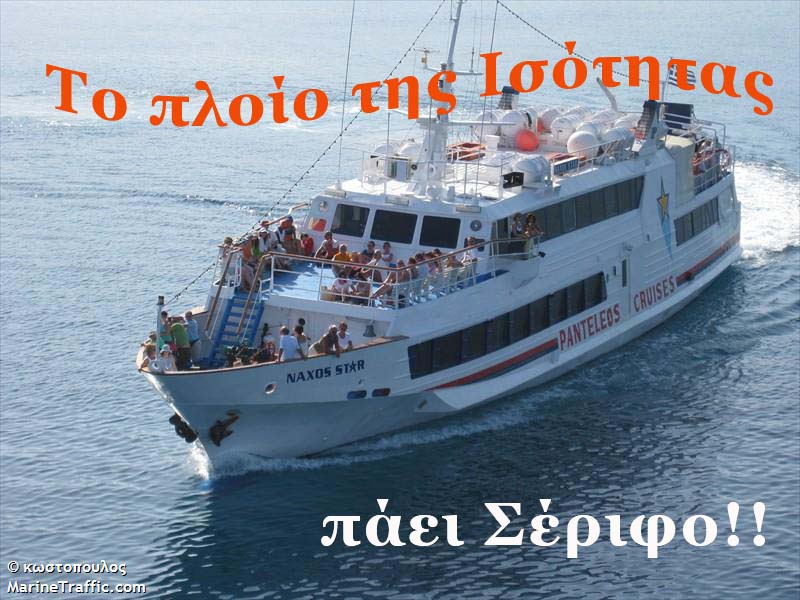 